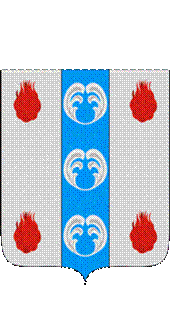 Российская ФедерацияНовгородская областьДУМА ПОДДОРСКОГО МУНИЦИПАЛЬНОГО РАЙОНАР Е Ш Е Н И Еот 24.10.2023 № 229с.ПоддорьеВ соответствии со статьей 135 Трудового кодекса Российской Федерации, частью 2 статьи 53 Федерального закона от 6 октября 2003 года № 131-ФЗ «Об общих принципах организации местного самоуправления в Российской Федерации», частью 2 статьи 22 Федерального закона от 2 марта 2007 № 25-ФЗ «О муниципальной службе в Российской Федерации», областным законом от 25.12 2007 № 240-ОЗ «О некоторых вопросах правового регулирования муниципальной службы в Новгородской области»,Дума Поддорского муниципального районаРЕШИЛА:1.Внести в Положение об оплате труда и материальном стимулировании в органах местного самоуправления Поддорского муниципального района, утвержденное решением Думы Поддорского муниципального района от 25.10.2022 № 171, следующие изменения: 1) Приложение 1 к Положению об оплате труда и материальном стимулировании в органах местного самоуправления Поддорского муниципального района изложить в следующей редакции: Размеры оплаты труда лиц, замещающих муниципальные должности на постоянной (штатной) основе в Администрации Поддорского униципального района2.Внести в Положение об оплате труда и материальном стимулировании в органах местного самоуправления Поддорского муниципального района, утвержденное решением Думы Поддорского муниципального района от 25.10.2022 № 171, следующие изменения: 1) Приложение 1 к Положению об оплате труда и материальном стимулировании в органах местного самоуправления Поддорского муниципального района изложить в следующей редакции: Размеры должностных окладов муниципальных служащих в Администрации Поддорского муниципального районаРазмеры должностных окладов служащихв Администрации Поддорского муниципального района3.Настоящее решение вступает в силу с 1 октября 2023 года.4.Внести в Положение об оплате труда и материальном стимулировании в органах местного самоуправления Поддорского муниципального района, утвержденное решением Думы Поддорского муниципального района от 25.10.2022 № 171, следующие изменения: 1) Приложение 1 к Положению об оплате труда и материальном стимулировании в органах местного самоуправления Поддорского муниципального района изложить в следующей редакции: Размеры оплаты труда лиц, замещающих муниципальные должности на постоянной (штатной) основе в Администрации Поддорского муниципального районаРазмеры должностных окладов муниципальных служащих в Администрации Поддорского муниципального района5.Настоящее решение вступает в силу с 1 января 2024 года.6.Опубликовать решение в муниципальной газете «Вестник Поддорского муниципального района» и разместить на официальном сайте Администрации Поддорского муниципального района в информационно-телекоммуникационной сети «Интернет» (https://admpoddore.gosuslugi.ru).Главамуниципального района                                                           Е.В.ПанинаПредседатель ДумыПоддорского муниципального района                                 Т.Н.КрутоваО внесении изменений в Положение об оплате труда и материальном стимулировании в органах местного самоуправления Поддорского муниципального районаНаименование должностиДолжностной оклад в месяц, рублейДенежное содержание в месяц, рублейЕдиновременная выплата и материальная помощь, рублей1234Глава Поддорского муниципального района11446105298,6844639,40Председатель Контрольно-счетной палаты747647346,6131399,20Наименование должностиДолжностной оклад в месяц, рублей1212Часть I. Размеры должностных окладов в районных  органах местного самоуправленияПервый заместитель Главы администрации муниципального района9366Заместитель Главы администрации муниципального района8782Управляющий Делами Администрации муниципального района8235Председатель комитета администрации муниципального  района8016Начальник (заведующий) отдела Администрации муниципального района7476Заместитель председателя комитета Администрации муниципального района7476Ведущий инспектор (КСП)5267Начальник (заведующий) отдела в комитете Администрации  муниципального района7076Заместитель начальника (заведующего) отдела в комитете Администрации муниципального района6766Главный специалист          5724Ведущий специалист          5267Специалист I категории      4352Специалист II категории     3895Специалист3437Наименование должностиДолжностной оклад в месяц, рублейГлавный служащий5954Ведущий служащий5153Служащий 1 категории3845Служащий 2 категории3022Служащий 2322Наименование должностиДолжностной оклад в месяц, рублейДенежное содержание в месяц, рублейЕдиновременная выплата и материальная помощь, рублей1234Председатель Контрольно-счетной палаты801649966,7733667,20Ведущий инспектор (КСП)7476